Form C18 – The Condominium Act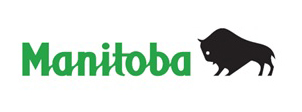 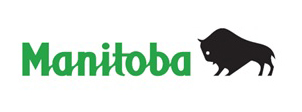 STATUTORY DECLARATION BY TRANSFEROR (SELLER) ON SALE OF A UNIT - THE CONDOMINIUM ACT, C.C.S.M. c. C30, s. 57(1)(a) I,  .......................................................................,  do solemnly declare that:    I am an authorized director, officer or employee of __________________________  __________________________________________________________________, (one of) the registered owner(s), or the person entitled to be the registered owner(s), who has (have) sold Unit ________, Condominium Plan ________________ under an agreement of purchase and sale to which Part 4 of The Condominium Act applies. In compliance with section 51 of The Condominium Act, I (we) the seller gave to the buyer(s) all the specified documents in that section that could be given and, for each document that could not be given, a statement identifying the document and explaining why it could not be given.The cooling-off period for the agreement of purchase and sale has expired. I make this solemn declaration conscientiously believing it to be true, and knowing that it is of the same force and effect as if made under oath. Declared before me at the              		)	                                                              of                                          , in the Province	)of Manitoba, this    				         	)day of                                      ,                      .	)	                                                                 )                                                                            )                                                                               )           )                                                               A Notary Public in and for the Province of ManitobaA Commissioner for Oaths in and for the Province of ManitobaMy Commission expires:                         